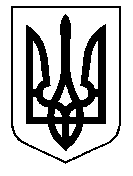 ТАЛЬНІВСЬКА РАЙОННА РАДАЧеркаської областіР  І  Ш  Е  Н  Н  Я05.08.2014                                                                                          № 32-33/VIПро звернення до Верховної Ради України щодо прискорення вирішення питання внесення змін до Земельного кодексу УкраїниВідповідно до статей 43, 59 Закону України «Про місцеве самоврядування в Україні»,  враховуючи пропозиції постійних комісій районної ради,  районна рада ВИРІШИЛА:1. Схвалити текст звернення до Верховної Ради України щодо прискорення вирішення питання внесення змін до Земельного кодексу України (додається).2. Уповноважити голову районної ради надіслати текст звернення до Верховної Ради України та народним депутатам України Бобову Г.Б., Ничипоренку В.М., Яценку А.В.  3. Контроль за виконанням рішення покласти на постійну комісію районної ради з питань  адміністративно-територіального устрою, регулювання земельних відносин, охорони навколишнього природного середовища.Голова районної ради                                                   Н.РуснакСХВАЛЕНОрішення Тальнівської районної ради05.08.2014 № 32-33/VIЗвернення  депутатів Тальнівської районної ради до Верховної Ради України щодо прискорення вирішення питання внесення змін до Земельного кодексу УкраїниМи, депутати Тальнівської районної ради,  стурбовані не вирішенням на законодавчому рівні  питання передачі повноважень щодо розпорядження земельними ділянками  державного запасу та резерву на місцевий рівень. Така ситуація спричиняє виникненню конфліктів з використанням  даних земель, багато з яких  пустує. Сільські ради не мають достовірної інформації про те, хто в даний час законно чи незаконно  користується земельними ділянками. Частина земельних ділянок в адміністративних межах сіл використовується без належного оформлення документів.Народними депутатами України подано у Верховну раду України для реєстрації проект Закону про внесення змін до Земельного кодексу України щодо розпорядження землями державної власності, реєстр. № 3162 від 02.09.2013, проект Закону про внесення змін до Земельного кодексу України (щодо децентралізації повноважень органів виконавчої влади в сфері земельних відносин), реєстр. № 4115а від 18.06.2014, проект Закону про внесення змін до деяких законодавчих актів щодо передачі повноважень із розпорядження землями державної власності на місцевий рівень, реєстр. № 4758 від 24.04.2014 та проект Закону № 4796 від 30.04.2014, які на жаль, до сьогоднішнього дня не розглядаються на пленарних засіданнях Верховної Ради України.Враховуючи вищевикладене, з метою забезпечення ефективного використання земель державного запасу та резерву, недопущення втрат бюджету, просимо прискорити внесення на розгляд пленарного засідання Верховної Ради України законопроекту в частині вирішення питання передачі повноважень щодо  розпорядження землями сільськогосподарського призначення державної власності від центрального органу виконавчої влади з питань земельних ресурсів у галузі земельних відносин та його територіальних органів  до районних рад або районних державних адміністрацій.Депутати Тальнівської районної ради